ProiectDecizie nr.4/16din 29 iulie 2022                                                                                    or.Briceni Cu privire la petrecerea auditului intern în cadrul Consiliului raional Briceni, pentru perioada de activitate a anilor 2020 și 2021În temeiul prevederilor art.43 alin.1 lit. (b) din Legea nr.436-XVI din 28.12.2006, privind Administraţia Publică Locală, art.19 al Legii privind controlul financiar public intern nr.229 din 23.09.2010, Ordinul Ministrului finanțelor nr.159/2020 cu privire la aprobarea Regulamentului privind activitatea de audit intern prin asociere în sectorul public în legătură cu necesitățile apărute, Consiliul raional Briceni,  A DECIS:1. De a petrece auditul intern în cadrul Consiliului raional Briceni, pentru perioada de activitate a anilor 2020 și 2021, începînd cu luna septembrie până la finele anului 2022.2. Se împuternicește Președintele raionului, dl Vitalii Lupașco, de a încheia contractele  pentru petrecerea auditului intern în cadrul Consiliului raional Briceni cu firmele de audit.3. Sursa de acoperire va fi din soldul disponibil format la 01.01.2022.4. Controlul executării prezentei decizii va fi exercitat de Preşedintele raionului dl Vitalii Lupașco.Preşedintele raionului Briceni				       	                                   Vitalii Lupașco Secretar alConsiliului raional Briceni                                                               Vadim SaracuțaSpecialist principalîn probleme juridice                                                                       Victor StatnîiREPUBLICA MOLDOVACONSILIUL RAIONAL BRICENIPREŞEDINTELERAIONULUI BRICENI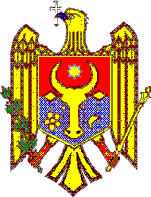 РЕСПУБЛИКА МОЛДОВАРАЙОННЫЙ СОВЕТ БРИЧЕНЬПРЕДСЕДАТЕЛЬРАЙОНА БРИЧЕНЬor.Briceni,str. Independenţei 48Tel.2-20-58, fax.2-34-92МД 4700 г. Бричень, бд. Индепенденцей, 48Tel.2-20-58, fax.2-34-92